Je hebt een paar moeilijke woorden opgezocht. Je weet nu wat het betekent. Maar je kunt er meer mee. Dan laat je zien dat je het woord echt snapt.Schrijf 2 regels over een zelfstandig naamwoord dat je hebt uitgekozen. 
Klopt de betekenis in die regels?
Schrijf 2 regels over een werkwoord uit de lesbrief dat je moeilijk vindt. 
Klopt de betekenis in die regels?
Schrijf een andere betekenis op van een woord dat je hebt gevonden in de lesbrief. Bijvoorbeeld
– iemand afzetten.
Betekenis 1 = iemand uit de auto of van de fiets laten stappen op de plek waar die ander naar toe wilde.
Betekenis 2 = iemand geld uit de zak kloppen: meer laten betalen dan nodig is.
Kies 2 woorden uit. Zoek op internet met deze woorden naar teksten waarin de woorden staan. 
Schrijf in 4 regels op waarom die woorden in de tekst staan.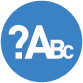 Moeilijke woorden - Spelen met woorden